Ancestry: Updating Tree Information (Project 2, Goals 2-4)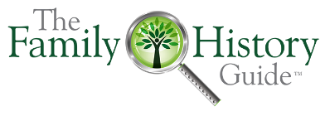 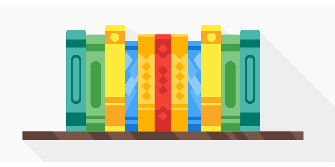 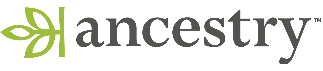 Online classes: Skip the Exercises. Learners can do them after the class.Goal 2: Edit Person information.Choice A, Quick Edit- Do the Steps and Exercises.- Resource 1: Watch the short video- Optional: Res. 2, watch all or part of video. Choice B, Edit Profile details- Do the steps and Exercises. - Optional: Resource 1, video or article. Choice C, Add/print facts in a Profile- Do the Steps. - Resource 1: Watch the video. - Resource 2: Read and discuss the article. Choice D, Add notes and comments- Do the Steps. - Resource 1: Video and article. - Do the Exercises. Goal 3: Add or remove people.Choice A, Add relatives for home person- Do the Steps. - Resource 1: Watch video, review article. - Resource 2: Review the article. Choice B, Add parents for a person in the tree- Do the Steps. - Resource 1: Watch the video and discuss. - Resource 2: Review the article. Choice C, Add relatives- Do the Steps. - Resource 1: Watch the video and discuss. - Resource 2: Review the article. Optional: Choice D, Synch accounts - Do the Steps and the Exercises. - Resource 1: Review and discuss articles. Choice E, Remove a person from the tree- Review the Steps (do not delete the person).Goal 4: Edit relationships.Choice A, Edit family relationships in the tree- Do the Steps. - Resource 2: Watch the video and review the article. Recap (Local classes)- Learners share key learnings from the class.